ÜKP rakenduskava seirekomisjoni koosolek16.12.2020 kell 13:00 – 17:00 ZOOM/ Rahandusministeerium [Tamm]Koosoleku päevakord:Koosoleku töökeel on eesti keel, osaliselt on kasutusel ka inglise keel, võimalik tõlge suunal eesti-inglise.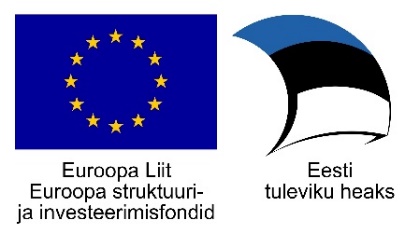 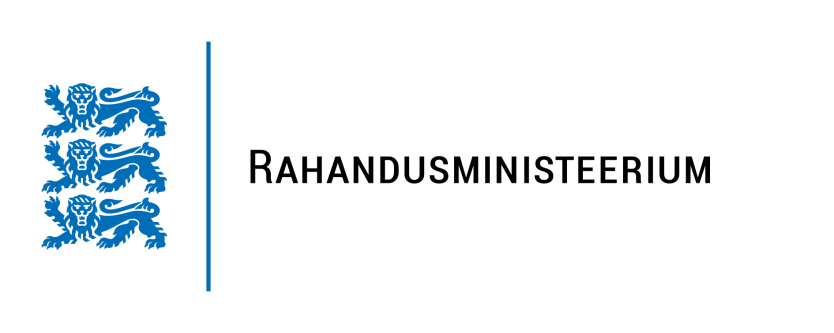 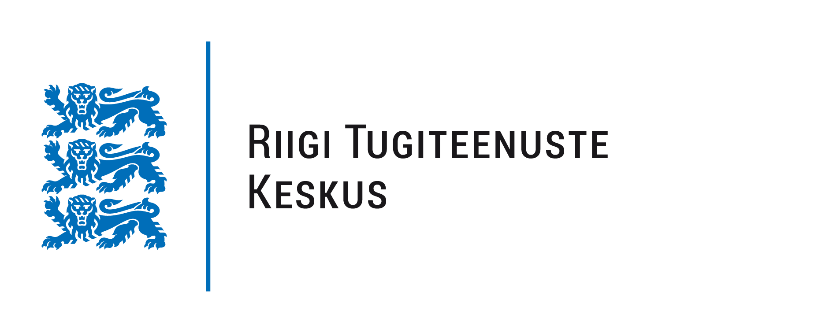 13:00-13:20Koosoleku avamineRahandusministeeriumi eelarvepoliitika asekantsler Sven KirsipuuKorraldusasutuse juht Martin KarroEuroopa Komisjon13:20-14:2014:20-14:4014:40-15:00 2014-2020 Ühtekuuluvuspoliitika vahendite rakenduskava edenemise ülevaade, s.h 2014-2020 rakenduskava muudatuse hääletamine (tehniline kohendus) [45 min]. Küsimused [15 min].Hindamiste ülevaade [10 min].Küsimused [10 min].Teavituste ülevaade [10 min].Küsimused [10 min].15:00-15:15Paus [15 min].15:15- 15:45REACT_EU tutvustus ja edasised tegevused, ajaraam [15 min].Küsimused [15 min].15:45:16:15Taaskäivitamisrahastu tutvustus ja edasised tegevused, ajaraam [15 min]. Küsimused [15 min].16:15-16:4516:45-17:002021+ Ühtekuuluvuspoliitika vahendite rakenduskava tutvustus ja edasised tegevused, ajaraam [15 min].Küsimused [15 min].Kokkuvõte ja edasised tegevused.